Annexe PhonologieJeu : « Paires de syllabes d’attaque ».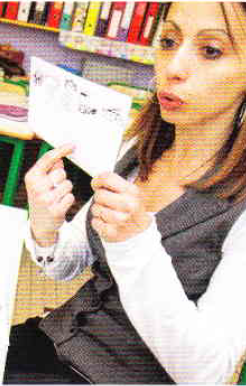 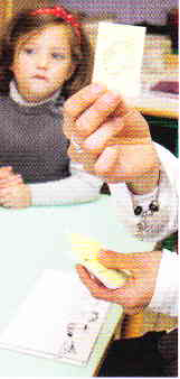 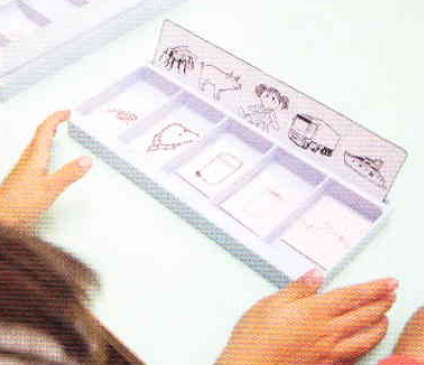 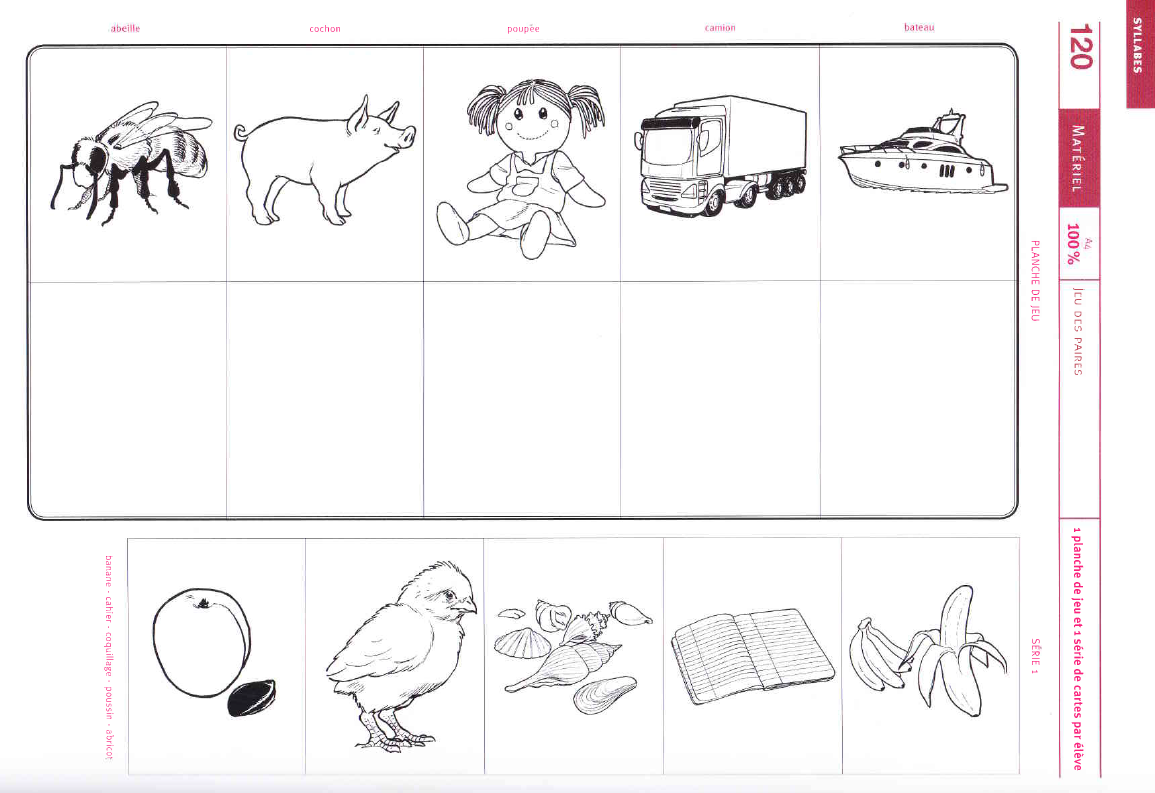 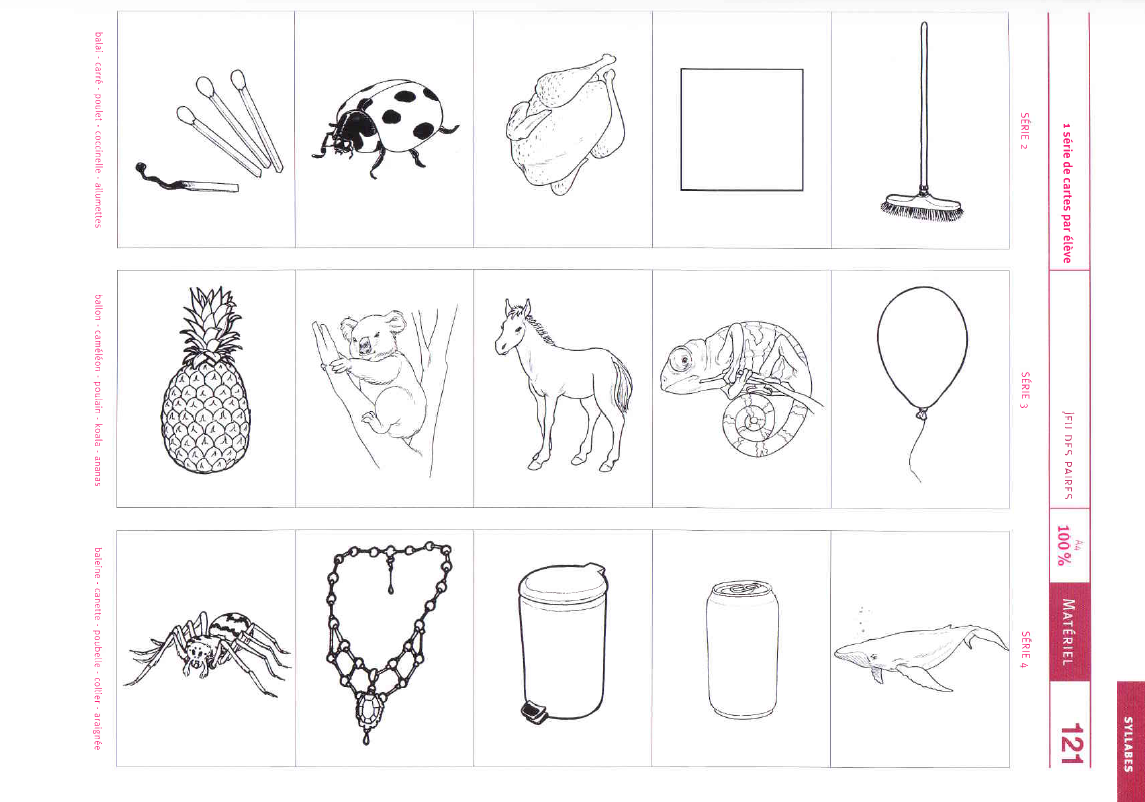 Je m’évalue : fiche « Chacun sa famille ».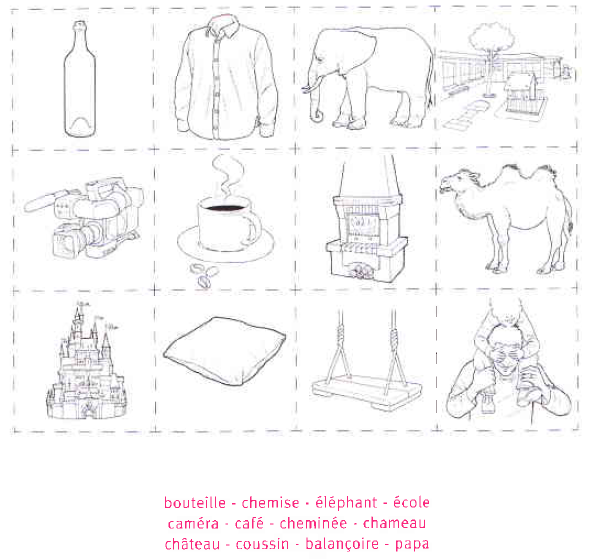 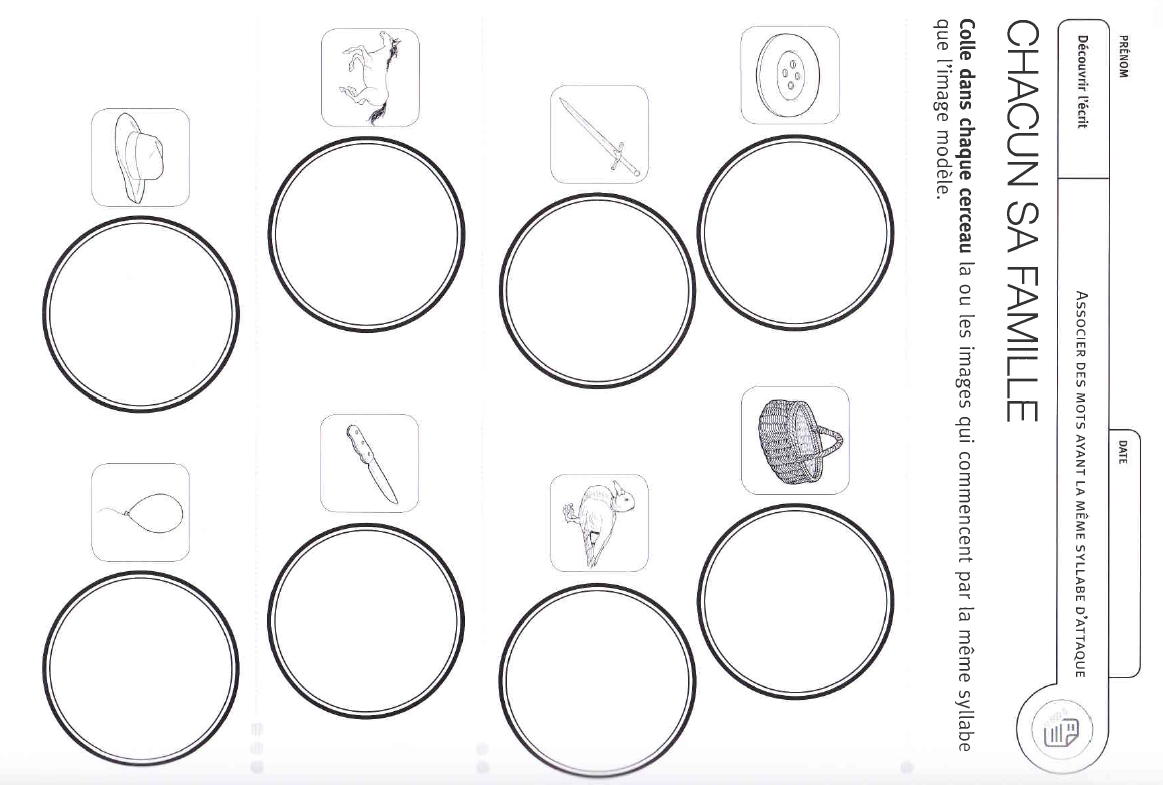 